به نام ایزد  دانا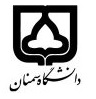                                                                  (کاربرگ طرح درس)                       تاریخ بهروز رسانی: 30/6/1400                                                                               دانشکده     : روانشناسی و علوم تربیتی                                                                 نیمسال 1 سال تحصیلی 01-00بودجهبندی درسمقطع: کارشناسی□  کارشناسی ارشد  دکتری□مقطع: کارشناسی□  کارشناسی ارشد  دکتری□مقطع: کارشناسی□  کارشناسی ارشد  دکتری□تعداد واحد: نظری 2 تعداد واحد: نظری 2 فارسی: مبانی علوم شناختیفارسی: مبانی علوم شناختینام درسپیشنیازها و همنیازها: نداردپیشنیازها و همنیازها: نداردپیشنیازها و همنیازها: نداردپیشنیازها و همنیازها: نداردپیشنیازها و همنیازها: نداردلاتین: principles of cognitive scienceلاتین: principles of cognitive scienceنام درسشماره تلفن اتاق:  33623300 داخلی 122شماره تلفن اتاق:  33623300 داخلی 122شماره تلفن اتاق:  33623300 داخلی 122شماره تلفن اتاق:  33623300 داخلی 122مدرس: دکتر پرویز صباحی مدرس: دکتر پرویز صباحی مدرس: دکتر پرویز صباحی مدرس: دکتر پرویز صباحی منزلگاه اینترنتی:         http//semnan.psy.ac.irمنزلگاه اینترنتی:         http//semnan.psy.ac.irمنزلگاه اینترنتی:         http//semnan.psy.ac.irمنزلگاه اینترنتی:         http//semnan.psy.ac.irپست الکترونیکی:             p_sabahi@semnan.ac.irپست الکترونیکی:             p_sabahi@semnan.ac.irپست الکترونیکی:             p_sabahi@semnan.ac.irپست الکترونیکی:             p_sabahi@semnan.ac.irبرنامه تدریس در هفته و شماره کلاس:  چهارشنبه شنبه ساعت 13 تا 15 و 16 تا 17.برنامه تدریس در هفته و شماره کلاس:  چهارشنبه شنبه ساعت 13 تا 15 و 16 تا 17.برنامه تدریس در هفته و شماره کلاس:  چهارشنبه شنبه ساعت 13 تا 15 و 16 تا 17.برنامه تدریس در هفته و شماره کلاس:  چهارشنبه شنبه ساعت 13 تا 15 و 16 تا 17.برنامه تدریس در هفته و شماره کلاس:  چهارشنبه شنبه ساعت 13 تا 15 و 16 تا 17.برنامه تدریس در هفته و شماره کلاس:  چهارشنبه شنبه ساعت 13 تا 15 و 16 تا 17.برنامه تدریس در هفته و شماره کلاس:  چهارشنبه شنبه ساعت 13 تا 15 و 16 تا 17.برنامه تدریس در هفته و شماره کلاس:  چهارشنبه شنبه ساعت 13 تا 15 و 16 تا 17.اهداف درس: آشنایی با رویکردهای مختلف علوم شناختی و ماهیت بین رشته ایاهداف درس: آشنایی با رویکردهای مختلف علوم شناختی و ماهیت بین رشته ایاهداف درس: آشنایی با رویکردهای مختلف علوم شناختی و ماهیت بین رشته ایاهداف درس: آشنایی با رویکردهای مختلف علوم شناختی و ماهیت بین رشته ایاهداف درس: آشنایی با رویکردهای مختلف علوم شناختی و ماهیت بین رشته ایاهداف درس: آشنایی با رویکردهای مختلف علوم شناختی و ماهیت بین رشته ایاهداف درس: آشنایی با رویکردهای مختلف علوم شناختی و ماهیت بین رشته ایاهداف درس: آشنایی با رویکردهای مختلف علوم شناختی و ماهیت بین رشته ایامکانات آموزشی مورد نیاز:  ویدئو پرژکتورامکانات آموزشی مورد نیاز:  ویدئو پرژکتورامکانات آموزشی مورد نیاز:  ویدئو پرژکتورامکانات آموزشی مورد نیاز:  ویدئو پرژکتورامکانات آموزشی مورد نیاز:  ویدئو پرژکتورامکانات آموزشی مورد نیاز:  ویدئو پرژکتورامکانات آموزشی مورد نیاز:  ویدئو پرژکتورامکانات آموزشی مورد نیاز:  ویدئو پرژکتورامتحان پایانترمامتحان میانترمارزشیابی مستمر(کوئیز)ارزشیابی مستمر(کوئیز)فعالیتهای کلاسی و آموزشیفعالیتهای کلاسی و آموزشینحوه ارزشیابینحوه ارزشیابی80---2020درصد نمرهدرصد نمرهجی فردنبرگ و گوردون سیلورمن (1399). علوم شناختی مقدمه ای بر مطالعه ذهن. موسسه آمزشی و تحقیقاتی صنایع دفاعیجی فردنبرگ و گوردون سیلورمن (1399). علوم شناختی مقدمه ای بر مطالعه ذهن. موسسه آمزشی و تحقیقاتی صنایع دفاعیجی فردنبرگ و گوردون سیلورمن (1399). علوم شناختی مقدمه ای بر مطالعه ذهن. موسسه آمزشی و تحقیقاتی صنایع دفاعیجی فردنبرگ و گوردون سیلورمن (1399). علوم شناختی مقدمه ای بر مطالعه ذهن. موسسه آمزشی و تحقیقاتی صنایع دفاعیجی فردنبرگ و گوردون سیلورمن (1399). علوم شناختی مقدمه ای بر مطالعه ذهن. موسسه آمزشی و تحقیقاتی صنایع دفاعیجی فردنبرگ و گوردون سیلورمن (1399). علوم شناختی مقدمه ای بر مطالعه ذهن. موسسه آمزشی و تحقیقاتی صنایع دفاعیمنابع و مآخذ درسمنابع و مآخذ درسشماره هفته آموزشیمبحثتوضیحات1مقدمه ای بر مطالعه ذهن2رویکرد فلسفیرویکرد روانشناسی3رویکرد فلسفیرویکرد روانشناسی4رویکرد فلسفیرویکرد روانشناسی5رویکرد شناختی6رویکرد شناختی7علوم اعصاب8علوم اعصاب9رویکرد تکاملیرویکرد زبانشناسی10رویکرد تکاملیرویکرد زبانشناسی11رویکرد تکاملیرویکرد زبانشناسی12رویکرد تکاملیرویکرد زبانشناسی13هوش مصنوعی14چشم اندازهای آتی15چشم اندازهای آتی16چشم اندازهای آتی